PREFEITURA MUNICIPAL DE MAIRIPORÃ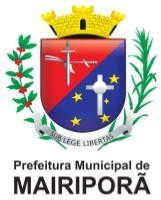 SECRETARIA MUNICIPAL DE DESENVOLVIMENTO SOCIALESTADO DE SÃO PAULOFICHA DE INSCRIÇÃOPrograma Municipal de Auxílio Desemprego – PMADMairiporã,	/	/ 2023.✄ 	PROTOCOLO DE INSCRIÇÃO – PMADNome: __________________________________________________    RG ____________________________Mairiporã,	/	/ 2023.Nome: ____________________________________________________________________Nascimento:  ______/_______/________RG: _____________________                             CPF: _______________________Tiulo de Eleitor: ______________________       Zona:   __________      Seção: ___________Endereço:  ___________________________________________________         nº_________Bairro:    ___________________________             Ponto de Referência: ________________Telefones:   _________________________            Recado: ___________________________Estado Civil: ________________________Gênero:         □ Masculino              □ Feminino              □ Prefiro não dizer                   Escolaridade: □ Ensino Fundamental      □ Ensino Médio     □ Ensino Superior      □ OutrosFilhos:   □ Não                  □ Sim             Quantos:                    Idades:Tipo de Moradia:  □ Própria              □ Cedida           □ AlugadaPossui deficiência:        □ Não               □ Sim                   Qual deficiência:Desempregado:   □ Não           □ Sim                                Quanto tempo:Declaro serem verdadeiras as informações acima citadas.Assinatura do CandidatoVisto FuncionárioEm caso de ser selecionado para entrevista, o candidato deverá apresentar a documentação completa solicitada no Edital.Assinatura do CandidatoVisto Funcionário